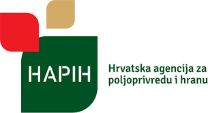 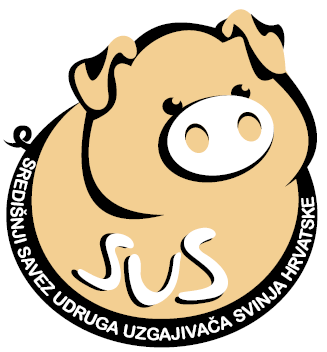 PRIJAVNICA za sudjelovanje			     17. savjetovanje uzgajivača svinja u RH Hotel Well, Terme Tuhelj, Tuheljske Toplice, 12. i 13. travanj 2022.IME I PREZME: _________________________________________________________________________ADRESA: ______________________________________________________________________________TVRTKA/ INSTITUCIJA/UDRUGA: ______________________________________________________________TELEFON/mob: _____________________________  MAIL: _______________________________________REZERVACIJA SMJEŠTAJA  VRŠI SE PREKO  LINKA OBJAVLJENOG NA WEB STRANICI HAPIH-aPrijavljujem sudjelovanje na “17. savjetovanju uzgajivača svinja u RH” (označite sa X kućicu uz aranžman koji želite)       Sudionici koji koriste smještaj u Termama Tuhelj  (hotel Well)       Sudionici bez smještaja Potpis sudionika: _________________________________________________Sudjelovanje na 17. savjetovanju uzgajivača svinja omogućeno je u skladu s važećim epidemiološkim mjerama (EU Covid potvrda).Molimo Vas da popunjene prijavnice pošaljete najkasnije do 06. travnja 2022. godine na mail adresu: svinjogojstvo@hapih.hr